PersonalmeldungBruno Blind übernimmt Vertriebsleitung im NordenZum 1. Februar 2022 übernimmt Bruno Blind bei der Knauf Gips KG die Vertriebsleitung des Verkaufsgebiets Nord – Sparte Trockenbau-Systeme. Er tritt die Nachfolge von Michael Groth an. Bisher war Bruno Blind als Verkaufsleiter und zuletzt als Vertriebsdirektor bei der Knauf AG in Reinach (Schweiz) tätig.Michael Groth wird zukünftig als stellvertretender Vertriebsleiter Verkaufsgebiet Nord – Trockenbau-Systeme sowie als Verkaufsleiter für die Regionen Schleswig-Holstein, Hamburg, Mecklenburg-Vorpommern tätig sein.Hinweis zur Bildnutzung:Die Verwendung von Knauf Pressefotos und Bilddaten darf nur zu Pressezwecken im Rahmen einer Berichterstattung von Knauf erfolgen. Die Weitergabe von Fotos an Dritte ist nicht gestattet.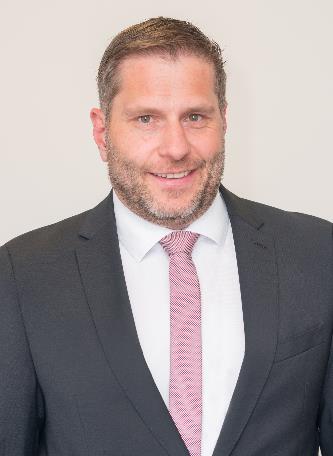 Bruno Blind ist bei Knauf neuer Vertriebsleiter im Verkaufsgebiet Nord in der Sparte Trockenbau-Systeme. (Foto: Knauf)Knauf Gips KG (www.knauf.de)Die Knauf Gips KG, ein Unternehmen der Knauf Gruppe, ist spezialisiert auf Systeme für Trockenbau und Boden, Putz und Fassade. Knauf Trockenbau-Systeme sind ein Synonym für leistungsfähigen Schall-, Brand- und Wärmeschutz an Boden, Wand und Decke. Am Boden sorgen Knauf Fließ- und Nivellierestriche für den schnellen Baufortschritt. Zu den Knauf Putzen zählen Markenklassiker wie Rotband, MP 75, SM700 oder Rotkalk. An der Fassade stehen die Wärmedämm-Verbundsysteme WARM-WAND für energieeffiziente Gestaltung. Neue Maßstäbe setzt die leichte, leistungsfähige und wirtschaftliche Knauf Außenwand.Knauf Gruppe (www.knauf.com, www.knauf-deutschland.de)Weltweit vereinfachen Knauf Bausysteme das Planen und Bauen, bieten Komplettlösungen und Qualitätssicherheit. Auf dem deutschen Markt ist Knauf vertreten durch die Unternehmen Knauf Bauprodukte (Profi-Lösungen für Zuhause), Knauf Ceiling Solutions (Decken-Systeme), Knauf Design (Oberflächentechnologie), Knauf Gips (Trockenbau, Boden, Putz- und Fassadensysteme), Knauf Insulation (Dämmstoffe aus Steinwolle, Glaswolle und Holzwolle), Knauf Integral (Gipsfasertechnologie für Boden, Wand und Decke), Knauf Performance Materials (veredelte Perlite), Knauf PFT (Maschinentechnik, Anlagenbau), Marbos (Spezialbaustoffe für gebundene Pflasterbauweisen), Opitz Holzbau (Systemlieferant von Bauteilen für Wände, Decken und Dächer), Richter System (Trockenbausysteme) und Sakret Bausysteme (Trockenmörtel für Neubau und Sanierung).